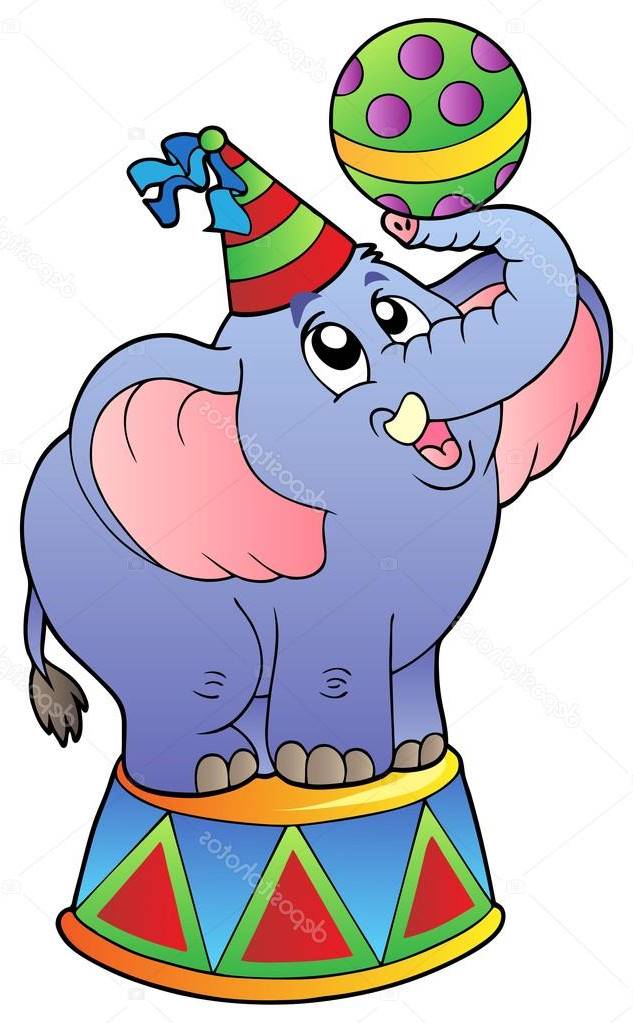 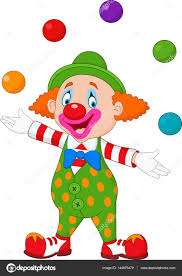 Jedinečný zážitek pro děti. Jediné vystoupení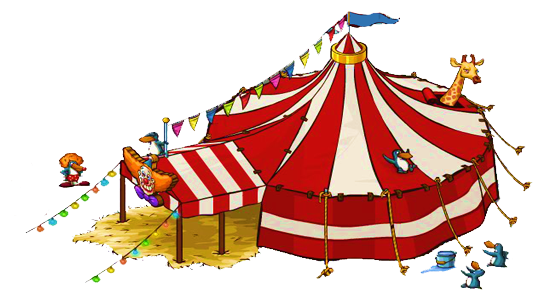 V pátek 9.6.2017 od 18:00 
na sportovním hřišti v Stračově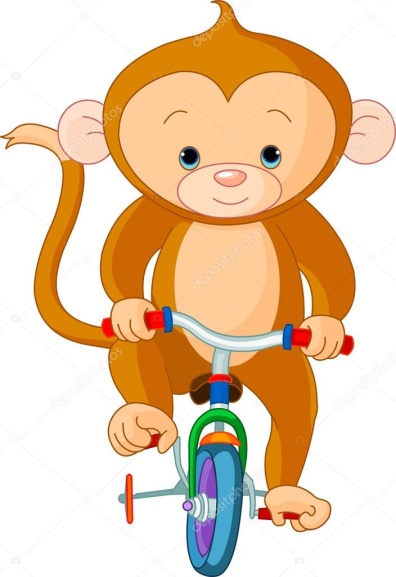 